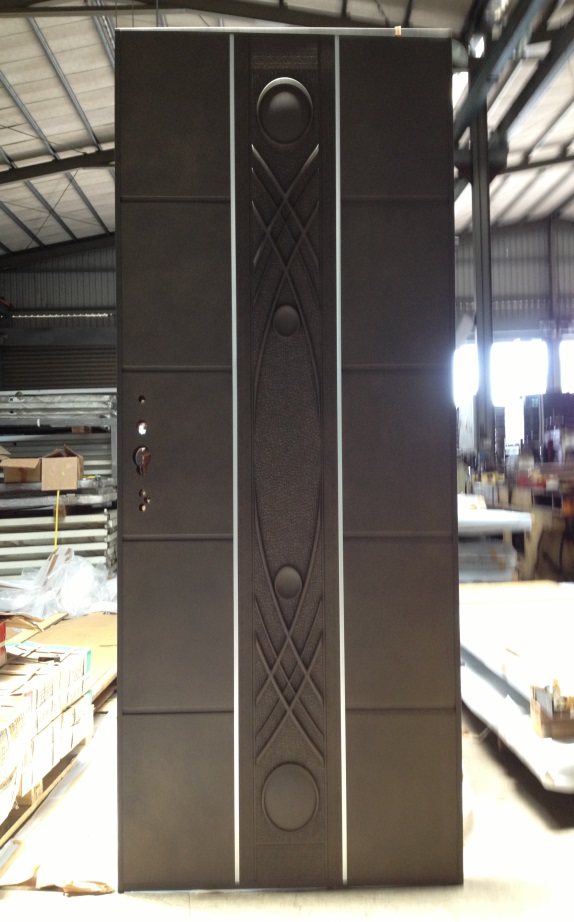 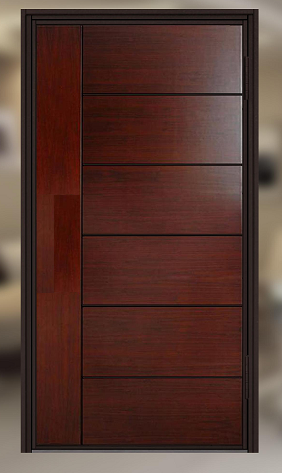 單玄關鑄鋁門編號 : TP1-156                 開向 :右開  尺寸 : 1100x2200    框型 :雙玄關框型  門鎖 : 日堡電子鎖(2合1)  顏色 : 紅銅砂金  鉸鍊 : 天地鉸鏈  內門 : 正面 頂天立地30CM鋁板               背面 6+1木板  售價 : $58000  P.S: 如需安裝需另加安裝費用